JUDUL DITULIS HURUF BESAR(CAPITAL) DAN TIDAK DISINGKAT, JIKA LEBIH DARI 1 BARIS HARUS DALAM BENTUK PIRAMIDA TERBALIK (HURUF V), MAKSIMAL 20 KATA(Studi Kasus: Jika Ada) HALAMAN JUDULSkripsi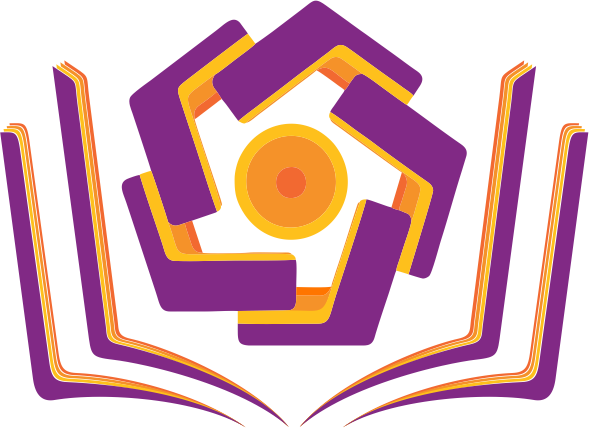 Disusun olehNama MahasiswaNIMPROGRAM STUDI NAMA PROGRAM STUDIFAKULTAS BISNIS DAN ILMU SOSIAL  UNIVERSITAS AMIKOM PURWOKERTOPURWOKERTO2022JUDUL DITULIS HURUF BESAR (CAPITAL) DAN TIDAK DISINGKAT, JIKA LEBIH DARI 1 BARIS HARUS DALAM BENTUK PIRAMIDA TERBALIK (HURUF V), MAKSIMAL 20 KATA(Studi Kasus: Jika Ada)  SkripsiUntuk memenuhi sebagian persyaratan mencapai derajat Sarjana S1pada Program Studi Nama Program Studi Fakultas Nama FakultasDisusun olehNama MahasiswaNIMPROGRAM STUDI NAMA PROGRAM STUDIFAKULTAS BISNIS DAN ILMU SOSIAL  UNIVERSITAS AMIKOM PURWOKERTOPURWOKERTO2022PERSETUJUANHALAMAN PERSETUJUANSkripsiJUDUL DITULIS HURUF BESAR(CAPITAL) DAN TIDAK DISINGKAT, JIKA LEBIH DARI 1 BARIS HARUS DALAM BENTUK PIRAMIDA TERBALIK (HURUF V), MAKSIMAL 20 KATA(Studi Kasus: Jika Ada)  Yang dipersiapkan dan disusun olehNama MahasiswaNIMtelah disetujui oleh dosen pembimbing SkripsiPada tanggal 01 Januari 2022 (tanggal ACC dosen di sistem student)Skripsi ini telah diterima sebagai salah satu persyaratanuntuk memperoleh gelar Sarjana Bisnis (S.Bns.) / Sarjana Ilmu Komunikasi (S.I.Kom.)Tanggal 20 Januari 2022 (tanggal ujian skripsi)Mengetahui,PENGESAHANHALAMAN PENGESAHANSkripsiJUDUL DITULIS HURUF BESAR(CAPITAL) DAN TIDAK DISINGKAT, JIKA LEBIH DARI 1 BARIS HARUS DALAM BENTUK PIRAMIDA TERBALIK (HURUF V), MAKSIMAL 20 KATA(Studi Kasus: Jika Ada) Yang dipersiapkan dan disusun olehNama MahasiswaNIMTelah dipertahankan di depan dewan pengujiPada tanggal 20 Januari 2022 (tanggal ujian skripsi)Skripsi ini telah disahkan sebagai salah satu persyaratanuntuk memperoleh gelar Sarjana Bisnis (S.Bns.) / Sarjana Ilmu Komunikasi (S.I.Kom.)Tanggal 20 Januari 2022 (tanggal ujian skripsi)Mengetahui,SURAT PERNYATAAN KEASLIAN PENELITIANHALAMAN PERNYATAAN KEASLIANYang bertanda tangan dibawah ini:Nama Mahasiswa		:NIM				:Program Studi			: Fakultas			:Perguruan Tinggi		: Universitas Amikom PurwokertoMenyatakan bahwa Skripsi Sebagai Berikut:Judul Skripsi			:Dosen Pembimbing 1		:Dosen Pembimbing 2		: beri tanda ( - ) jika hanya pembimbing tunggalAdalah benar-benar ASLI dan BELUM PERNAH dibuat orang lain, kecuali yang diacu dalam daftar pustaka pada Skripsi ini.Demikian pernyataan ini saya buat, apabila ini di kemudian hari terbukti bahwa saya melakukan penjiplakan karya orang lain, maka saya bersedia menerima SANKSI AKADEMIK.Purwokerto,....................., ........							Yang menyatakan,Nama Mahasiswa NIM. xx.xx.xxxxHALAMAN PERSEMBAHAN(Bila ada) Halaman ini berisi kepada siapa Skripsi dipersembahkan. Ditulis dengan singkat, resmi, sederhana, tidak terlalu banyak, serta tidak menjurus ke penulisan informal sehingga mengurangi sifat resmi laporan ilmiah.HALAMAN MOTTO(Bila ada) Motto harus dituliskan dengan singkat, resmi, sederhana, tidak terlalu banyak, serta dapat diambil dari kata mutiara, ungkapan tokoh, atau Kitab Suci. Motto yang terlalu panjang justru cenderung tidak diperhatikan.KATA PENGANTARBagian ini berisi pernyataan resmi yang ingin disampaikan oleh penulis kepada pihak lain, misalnya ucapan terima kasih kepada Tim Dosen Pembimbing, Tim Dosen Penguji, dan semua pihak yang terkait dalam penyelesaian Skripsi termasuk orang tua dan penyandang dana. Nama harus ditulis secara lengkap termasuk gelar akademik dan harus dihindari ucapan terima kasih kepada pihak yang tidak terkait. Bahasa yang digunakan harus mengikuti kaidah bahasa Indonesia yang baku. Bagian ini tidak perlu dituliskan hal-hal yang bersifat ilmiah. Kata Pengantar diakhiri dengan mencantumkan kota dan tanggal penulisan diikuti di bawahnya dengan kata “Penulis” tanpa perlu menyebutkan nama dan tanda tangan.Purwokerto, tanggal bulan tahunPenulisDAFTAR ISIHALAMAN JUDUL	iDAFTAR ISI	iiDAFTAR TABEL	ivDAFTAR GAMBAR	vABSTRAK	viABSTRACT	viiBAB I  PENDAHULUAN	1A.	Latar Belakang Masalah	1B.	Rumusan Masalah	1C.	Batasan Masalah	1D.	Tujuan Penelitian	2E.	Manfaat Penelitian	2BAB II TINJAUAN PUSTAKA	3A.	Landasan Teori	3B.	Penelitian Sebelumnya	4BAB III METODE PENELITIAN DAN ANALISIS	6A.	Metode Penelitian	61.	Jenis Penelitian	62.	Lokasi Penelitian	63.	Populasi dan Sampel	64.	Sumber Data	65.	Teknik Pengumpulan Data	66.	Kerangka Pemikiran	7B.	Metode Analisis	71.	Uji Keabsahan/Validitas dan Reliabilitas Data	72.	Teknik Analisis Data	7BAB IV JADWAL PENELITIAN	8DAFTAR PUSTAKA	ixLAMPIRAN	xDAFTAR TABELTabel 2.1. Data mahasiswa (contoh)	4Tabel 2.2. Nilai mata kuliah xyz (contoh	5DAFTAR GAMBARGambar 2.1. Logo lama (contoh)	4Gambar 2.2. Logo baru (contoh)	5ABSTRAKAbstrak merupakan outline dari sebuah hasil penelitian/karya ilmiah/naskah resmi yang memerlukan deskripsi secara singkat. Abstrak disusun dengan kalimat yang singkat, jelas, runtut, sistematis dan dapat menggambarkan isi secara keseluruhan. Abstrak disusun dalam bahasa Indonesia, disusun menjadi 3 alinea, tidak lebih dari 1 halaman, berkisar antara 150-250 kata, diketik dengan jarak 1 spasi. Abstrak proposal Skripsi memuat intisari atau ulasan singkat tentang masalah yang diteliti, tujuan penelitian, metode penelitian, analisis data, serta hasil-hasil utama dan implikasinya  yang akan diperoleh dari Skripsi. Di bagian bawah abstrak dituliskan kata-kata kunci. Kata kunci bisa berupa kata-kata penting dalam abstrak atau kata yang sering muncul dalam proposal Skripsi, berjumlah minimal 3 (tiga) dan maksimal 5 (lima) kata.Kata kunci: satu, dua, tiga, empat, limaABSTRACTAbstract merupakan intisari (abstrak) dalam Bahasa Inggris, ditulis dengan huruf miring.Keyword: one, two, three, four, fiveBAB I 
PENDAHULUANLatar Belakang MasalahBagian ini memuat penjelasan tentang fenomena umum yang terjadi dan kemudian dipersempit mengarah ke permasalahan yang akan diteliti atau dibahas. Latar belakang masalah merupakan uraian yang komprehensif mengenai pentingnya permasalahan tersebut diangkat menjadi topik penulisan ditinjau dari aspek praktis maupun kontribusi ilmiah secara teoritis. Penulisan latar belakang masalah disajikan dalam bentuk uraian yang secara kronologis diarahkan untuk langsung menuju rumusan masalah. Rumusan MasalahBagian ini memuat penjelasan tentang permasalahan sehingga memerlukan solusi. Permasalahan yang diuraikan dalam latar belakang masalah dirumuskan kembali secara tegas dan jelas dalam bentuk poin-poin yang terinci yang berisi masalah-masalah yang akan dikaji.Dirumuskan dalam bentuk pertanyaan atau pernyataan.  Jumlah pertanyaan atau pernyataan penelitian dapat satu atau lebih, tergantung kedalaman dan luasnya masalah yang akan diteliti.Batasan MasalahDalam penulisan batasan masalah harus dihindari penggunaan kata "tidak dibahas/ membahas". Yang harus dituliskan adalah segala sesuatu yang menjadi topik pembahasan skripsi. Misalnya, "Penelitian ini dibatasi oleh hal-hal sebagai berikut:” Bagian ini memuat penjelasan tentang:Batasan-batasan permasalahan yang akan dicari solusinyaAsumsi-asumsi yang digunakan sebagai dasar penulisanBatasan solusiTujuan PenelitianPenelitian dapat bertujuan untuk mengetahui, menguraikan, menerangkan, membuktikan atau menerapkan model, konsep atau dugaan. Tujuan adalah kurang lebih dari jawaban/capaian yang ada di rumusan masalah.Bagian ini memuat penjelasan secara spesifik:Solusi yang ditawarkan untuk menangani permasalahan yang dihadapiHal-hal yang ingin dicapai melalui kegiatan yang akan dilakukanManfaat PenelitianManfaat penelitian menguraikan dan menjelaskan kegunaan secara teoretis dan praktis dari penelitian yang telah dilakukan. Manfaat penelitian, memuat 2 hal yang mendasar:Manfaat Teoretis, apabila hasil penelitian akan  menghasilkan sebuah pendapat baru atau hasil penerapan pada ilmu pengetahuan (misal dalam kaitannya dengan ilmu komunikasi atau bisnis digital).Manfaat Praktis, apabila terdapat manfaat atau nilai guna hasil penelitian bagi stakeholder atau pihak-pihak yang terkait langsung dengan hasil penelitian.BAB II
TINJAUAN PUSTAKALandasan TeoriMenguraikan teori-teori yang menunjang penulisan/penelitian. Referensi ataupun buku baru yang dirujuk harus dicantumkan sebagai rujukan dan harus dicantumkan dalam Daftar Pustaka. Perumusan landasan teori hendaknya memenuhi ketentuan sebagai berikut:Pustaka yang digunakan terbaru, relevan, dan asli dari karya ilmiah maksimal 10 tahun terakhir.Apabila sumber informasi dan data yang dirujuk berasal dari buku, usahakan mencari terbitan edisi paling akhir.Penulisan landasan teori tidak mengandung unsur plagiat.Uraian teori yang memerlukan data pendukung dalam bentuk tabel ataupun gambar, format penulisan nama tabel dan gambar disajikan seperti contoh Tabel 2.1 dan Gambar 2.1. Nomor urut tabel dan gambar disesuaikan dengan nomor bab, diikuti dengan nomor urut dari tabel atau gambar.Tabel 2.1. Data mahasiswaSetiap tabel dan gambar yang dicantumkan wajib dirujuk dalam penulisan naskah. Sebagai contoh: Terdapat perubahan bentuk logo Universitas Amikom Purwokerto, logo sebelumnya ditunjukkan pada Gambar 2.1, sedangkan logo terbaru ditunjukkan pada Gambar 2.2. 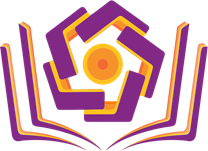 Gambar 2.1. Logo Universitas Amikom PurwokertoJika dalam penyajian data dalam bentuk tabel memiliki panjang hingga melebihi lembar yang ada, maka tabel pada lembar berikutnya diberi nama dengan format seperti contoh Tabel 2.2. Tabel 2.2. Nilai mata kuliah xyzJika penulisan tabel lebih dari 1 halaman, maka pada halaman berikutnya tetap dituliskan judul tabel seperti pada contoh berikutTabel 2.2. Nilai mata kuliah xyz (Lanjutan)Penelitian SebelumnyaPenelitian sebelumnya berisi rujukan dari jurnal atau prosiding minimal 5 artikel yang terdiri dari 3 artikel jurnal nasional dan 2 artikel jurnal internasional.Uraikan dengan jelas kajian pustaka yang menimbulkan gagasan dan mendasari penelitian yang akan dilakukanPenelitian sebelumnya menguraikan teori, temuan, dan bahan penelitian lain yang diperoleh dari acuan, yang dijadikan landasan untuk melakukan penelitian yang diusulkan.Uraian dalam penelitian sebelumnya diarahkan untuk menyusun kerangka atau konsep yang akan digunakan dalam penelitian.Munculkan perbedaan anda sebagai peneliti yang akan mengembangkan sebuah gagasan, metode, atau hasil yang di capai.ContohBAB III
METODE PENELITIAN DAN ANALISISMetode PenelitianJenis PenelitianPenelitian ini menggunakan pendekatan kualitatif. Jelaskan mengapa menggunakan pendekatan yang dipilih. Berisi uraian jenis penelitian berdasarkan perlakuan terhadap subyek penelitian beserta alasan pemilihan pendekatan tersebutLokasi PenelitianBerisi uraian alasan pemilihan lokasi penelitian secara teoritis maupun aplikatif. Nara Sumber atau Informan PenelitianBagian ini berisi penjelasan target informan dalam penelitian.  Tulis kriteria informan penelitian dan jumlahnya. Sumber DataData primer: adalah data yang biasanya meliputi: observasi, kuesioner, wawancara berstruktur/wawancara mendalam tidak berstruktur, studi dokumentasi, dll. Bergantung pada metode penelitian yang digunakan. Data sekunder: adalah data yang diperoleh melalui studi kepustakaan atau data yang tujuannya untuk melengkapi data primer.Teknik Pengumpulan DataBagian ini memuat penjelasan secara lengkap dan terinci tentang cara-cara atau teknik yang digunakan dalam proses pengumpulan data untuk jenis data yang diperlukan. Misalnya melalui observasi, wawancara mendalam, studi dokumentasi/literatur. Kerangka PemikiranKerangka pemikiran ini digunakan sebagai dasar untuk menjawab pertanyaan-pertanyaan penelitian yang diangkat. Dapat diartikan sebagai mengalirkan jalan pikiran menurut kerangka logis (construct logic) atau kerangka konseptual yang relevan untuk menjawab penyebab terjadinya masalah (tidak harus membuat sistem). Metode AnalisisUji Keabsahan/Validitas dan Reliabilitas Data			Pada penelitian ini, penulis menggunakan uji keabsahan data dengan  menggunakan metode triangulasi data (misalnya).  Triangulasi  adalah  teknik pemeriksaan keabsahan data yang memanfaatkan sesuatu yang lain dalam membandingkan  hasil  wawancara  terhadap  objek  penelitian.Dari  hasil  sumber   data   yang   diperoleh,   penulis   memilih,   mengelompokan   dan  menghubungkan  dari  hasil  wawancara,  observasi,  dokumen,  serta  studi kepustakaan yang sesuai dengan rumusan masalah.Teknik Analisis DataMisalnya peneliti menggunkan analisis wacana naratif. Dalam teknik analisis naratif, peneliti harus mencari cara agar suatu ide atau cerita dapat dikomunikasikan dengan jelas kepada pihak-pihak yang berwenang. Metode penelitian ini biasanya digunakan dalam menyusun tingkat kepuasan atau penilaian pelanggan, proses operasional, perasaan karyawan terhadap perusahaan, dan sebagainya.BAB IV
HASIL DAN PEMBAHASANBagian Hasil Penelitian dan Pembahasan merupakan bagian yang paling penting dari Skripsi karena memuat semua temuan ilmiah yang diperoleh sebagai data hasil penelitian. Pada bab ini dipaparkan hasil-hasil dari tahapan penelitian yang dilakukan. Perhatikan/lihat pada bagian konsep penelitian yang ada di Bab 3. A.  Hasil Penelitian Dalam penyampaian hasil penelitian perlu diperhatikan hal hal sebagai berikut:Sajikan gambaran umum responden, beserta analisis kualitatif berdasarkan data yang diperoleh dan diperkuat dengan journal tentang pentingnya gambaran umum responden dalam penelitian ini. Sajikan deskripsi data penelitian, beserta analisis diskriptif nya berdasarkan pertanyaan terbuka jika adaSajikan hasil pengujian keabsahan data, beserta penjelasan uji keabsahan data tersebut.Sajikan proses lengkap analisis data sesuai dengan teknik analisis data kualitatif yang digunakanB.  Pembahasan Dalam pembahasan disampaikan sekilas hasil pembahasan data hasil penelitian. Berikan alasan kritis tentang data yang diperoleh. Lakukan perbandingan dengan hasil-hasil penelitian sebelumnya serta lakukan analisis kritis tentang dukungan/perbedaan dengan penelitian sebelumnya.BAB V
PENUTUPKesimpulanKesimpulan merupakan pernyataan singkat, jelas, dan tepat tentang apa yang diperoleh, memuat keunggulan dan kelemahan, dapat dibuktikan, serta terkait langsung dengan Rumusan Masalah dan Tujuan Penelitian. Uraian pada bagian ini harus merupakan pernyataan yang pernah dianalisis/dibahas pada bagian sebelumnya, bukan pernyataan yang sama sekali baru dan tidak pernah dibahas pada bagian sebelumnya, serta merupakan jawaban atas permasalahan yang dirumuskan. Bagian ini tidak perlu ada uraian penjelasan lagi.SaranSaran memuat berbagai usulan atau pendapat yang sebaiknya dikaitkan oleh penelitian sejenis. Saran dibuat berdasarkan kelemahan, pengalaman, kesulitan, kesalahan, temuan baru yang belum diteliti dan berbagai kemungkinan arah penelitian selanjutnya. Saran yang disusun harus didasarkan atas hasil penelitian yang dilakukan.DAFTAR PUSTAKADaftar pustaka memuat semua pustaka yang dijadikan acuan dalam penulisan proposal skripsi yaitu semua sumber yang dikutip baik buku, artikel dalam jurnal, website, dll. Penulisan daftar pustaka menggunakan Mendeley atau EndNote yang merupakan software pengelola referensi.Style yang digunakan adalah the American Psychological Association, Seventh Edition (2020).LAMPIRANDaftar lampiran data atau dokumen terkait dalam penyusunan proposal skripsi.Dosen Pembimbing 1,                                                 .NIDN. .................................Dosen Pembimbing 2,                                                 .NIDN. .................................Fakultas Bisnis dan Ilmu Sosial Dekan,Dr. Yusmedi Nurfaizal, S.E., M.M.NIK. 2012.09.1.007Kaprodi Nama Program Studi                                                 .NIK. ..................................Penguji 1NIDN. ........................Penguji 2NIDN. ........................Penguji 3 / PendampingNIDN. ........................Fakultas Bisnis dan Ilmu SosialDekanDr. Yusmedi Nurfaizal, S.E., M.M.NIK. 2012.09.1.007NoNIMNama MahasiswaKonsentrasi111.11.0001Mahasiswa 1Konsentrasi 1211.11.0002Mahasiswa 2Konsentrasi 2NoNIMNama MahasiswaNilai111.11.0001Mahasiswa 1B211.11.0001Mahasiswa 2B……………………9911.11.0099Mahasiswa 99CNoNIM Nama MahasiswaNilai10011.11.0100Mahasiswa 100A10111.11.0101Mahasiswa 101BNo.Nama penulis (tahun)Hasil penelitian